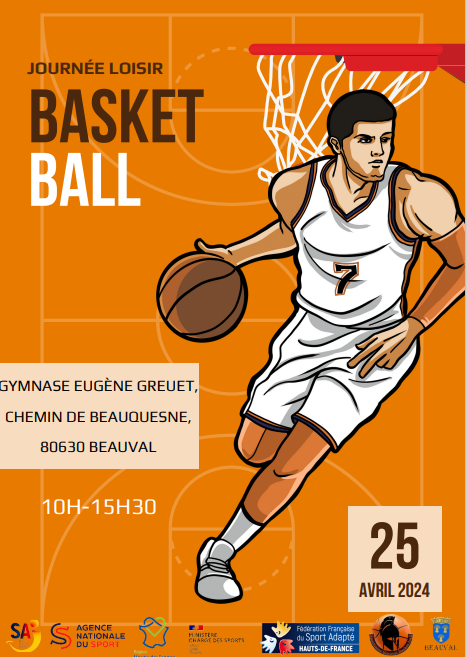 Madame, Monsieur,La Ligue Sport Adapté Hauts-de-France et le club des Spartiates de Beauval organisentUne journée tournoi Basket-Ball loisir pour le public jeuneLe mardi jeudi 25 avril 2024 de 10h00 à 15h30Gymnase Eugène GreuetChemin de Beauquesne, 80630 Beauval Les inscriptions sont à nous faire parvenir pour le 23 avril 2024 dernier délai à :adrien.louchez@sportadapte.frPour tout renseignement concernant cette journée, veuillez-vous nous contacter le via l’adresse mail ci-dessus.Dans cette attente, veuillez recevoir, Madame, Monsieur, nos salutations sportives. Le Président de la Ligue sport adapté Hauts-De-France,				         Francis FAELENSInformation Programme de la journée10h-10h30 : Accueil10h30-12h30 : Début des matchs12h30-13h30 : Pause repas (buvette + hot-dogs sur place ou pique-nique)13h30-15h : Reprise des matchs15h-15h30 : Remise des récompenses + gouterLa participation à cette journée implique que le sportif(ve) doit être :Âgé de moins de 21 ansTitulaires d’une licence sportive jeune annuelle FFSA (compétitive ou non-compétitive).Titulaire d’une licence découverte (pass découverte) à 13 euros (+ certificat de non-contre-indication à la pratique du sport en cours de validité ou questionnaire sport + attestation de responsabilité civile) Merci de prévoir pour cette journée :Tenue de sport (affaires de sports/ chaussures de sport) –    Bouteille d’eau/gourde  Fiche d’inscription journée 25 avril 2024A renvoyer avant le 23 avril 2024 : adrien.louchez@sportadapte.frNOM DU RESPONSABLE :……………………………………………………………………………………CLUBS / ETABLISSEMENT :………………………………………………………………………………….N°affiliation :…………………………ADRESSE :…………………………………………………………………………………………………………..Téléphone :…………………………………  Email ……………………………………………………….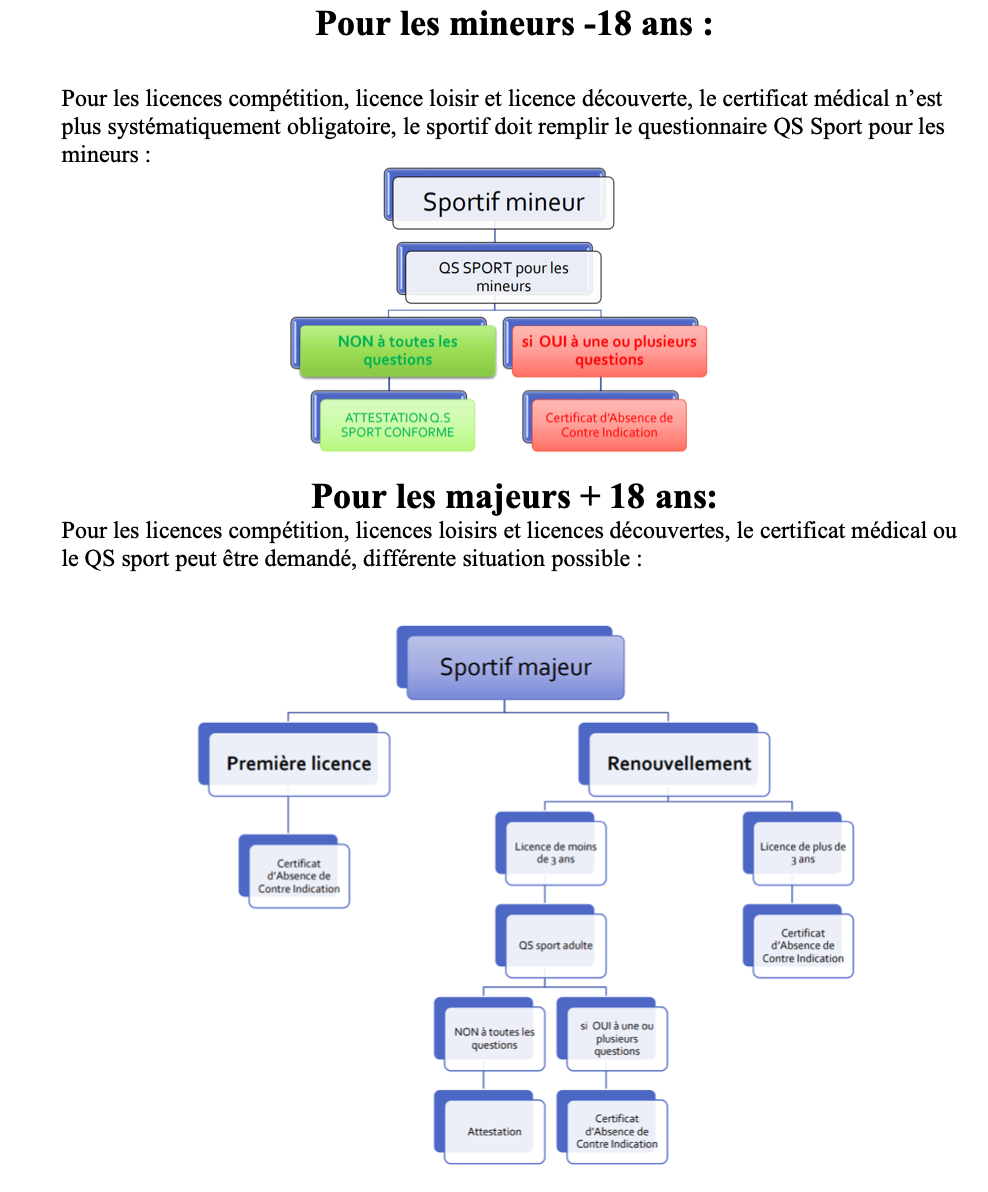 Adresse du lieu de pratique Gymnase Eugène Greuet, chemin de Beauquesne, 80630 Beauval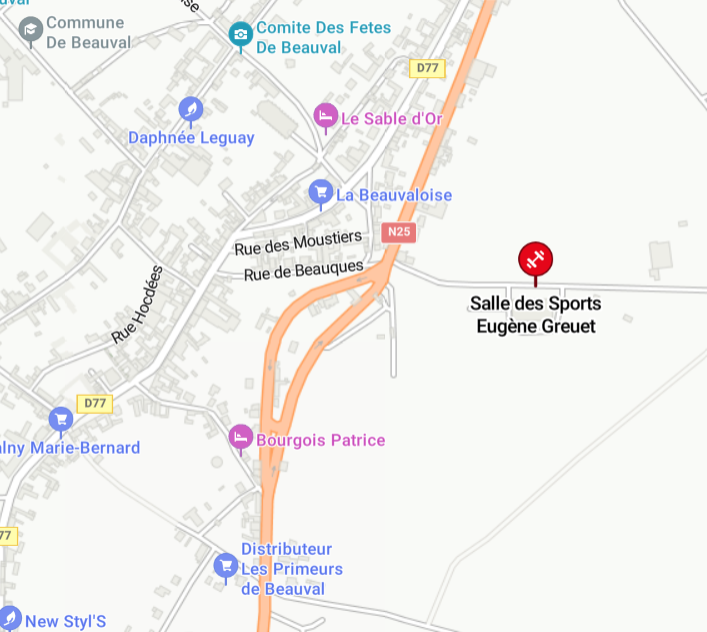 Contact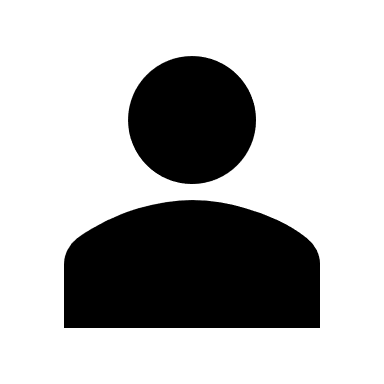 Adrien louchez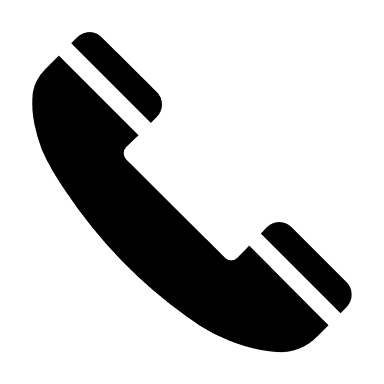 07-82-18-82-38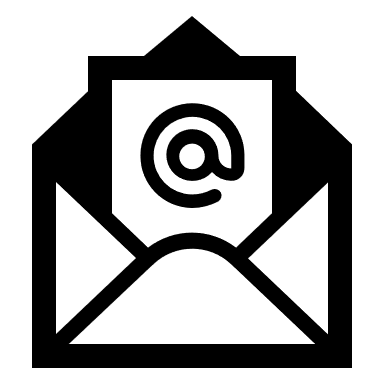 adrien.louchez@sportadapte.frNOMPRENOMDate de naissance SEXEN°LICENCEDisposez vous d’une raquette de badminton Licence découverte*13 euros (+ certificat médical/ questionnaire sport ) TOTAL A PAYER (chèque à l’ordre de la ligue) :TOTAL A PAYER (chèque à l’ordre de la ligue) :TOTAL A PAYER (chèque à l’ordre de la ligue) :TOTAL A PAYER (chèque à l’ordre de la ligue) :TOTAL A PAYER (chèque à l’ordre de la ligue) :                   €